FBC Family Bible Hour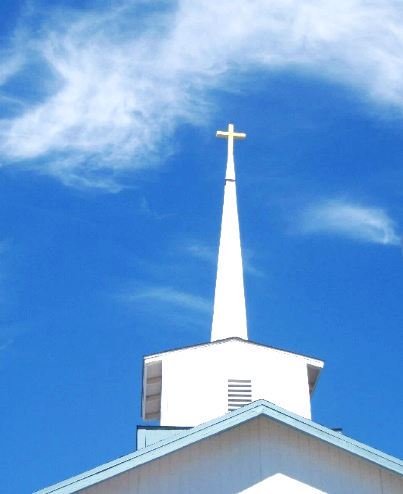 WINTER 2022 / 8:30 AMClass Subject: Eschatology –                                         The Doctrine of Future Things.This theological study on the Doctrine of Eschatology, In the books of Daniel, Ezekiel and Revelation, as well as numerous other Scriptural passages, we are exposed to God’s plan for the ages. God’s providence and righteous sovereign decrees has set in motion what God has already planned before the foundations of the world. Up to one-third of the entire Scripture are prophetic in nature. Good theologians differ when teaching prophecy. These subjects should never be the cause for division or schism within the Body of Christ. We can agree to disagree and not choose to make these topics an issue for a discontinuation of fellowship or Christian unity.  PART ONE: Why is the Doctrine of Hermeneutics so essential in having a proper, Biblical view of Eschatology?Lesson One: YouTube Video Debate between Voddie Baucham and John MacArthur on the subject of the Millennium. Literal or symbolic / allegorical?1. The Word Millennium means? (mille = a thousand, and annus = a year) 2. Why should these prophetic, eschatological debates NOT be considered as the Gospel? What is the definition of the Gospel? Why is “The Gospel” so essential an imperative for the Christian believer?3. Why do the Church confessions, including the 1689 London Baptist Confession of Faith not deal with these questions of prophecy and eschatology?4. According to Voddie, what is the new test of evangelical orthodoxy? Is it indeed a ‘New Test?’5. What evangelical prophetic, eschatological viewpoint dominates the evangelical landscape today?6. What is, “Dispensational Zionism” and does this point of view make anyone who disagrees with it an “Anti-Semite?”7. Why is ones *Hermeneutic essential in correctly dividing the Word of God for its intended interpretation? 8. According to John MacArthur, an “A-Millennialist”:Denies an earthly kingdom and rule of Christ for 1000 years.Denies the future salvation of Jews and the Nation State of Israel.Denies the physical reign of the Lord Jesus Christ on the Throne of David in Jerusalem.Believes when Christ comes again, in His second advent, He will bring an end to human history.9. An A-Millennialist believes the 1000 years is symbolic and the age between Christ’s first and second advent. Christ is reigning now through His Church.(See MacArthur’s N.T. Commentary, Revelation 12-22, page 230)10. Why should the plain meaning of any Scriptural text always be the preferred means of interpretation? If a text is meant to be interpreted allegorically it will clearly state the Author’s intent. ‘When the plain sense makes good sense then to seek any other sense is nonsense.’ – John MacArthur. (See Galatians 4:21-31)11. Revelation 20: Is it figurative or literal? (See Charles Feinberg, BMH Books, Winona Lake, Indiana; © 1985 Millennium: Two Major Views, page 59) 12. Has God replaced Israel? (Replacement Theology) Has the Church taken the blessings intended for Israel to itself? (See Part 3: Theological Differences Between the Church and Israel.)Romans 11: Feinberg, pages 54,5513. Do all “Reformed” people hold to replacement theology and an allegorical view of Biblical interpretation? Where did this point of view come from and why is it essential for the believer to come to his or her own understanding of the Biblical texts of Scripture? (Feinberg, pages 41-43, 58, 61-62) 14. Does being an ethnic Jew give you any special privileges with God today? Should we, as evangelical Christians, never question the State of Israel for their policies and decisions? To do so would that make you an anti-Semite?15. At the end of the Age, can we all agree there will be a great ingathering of both Jew and Gentile alike?16. What is the Doctrine of Biblical Inspiration? How is this relevant to our discussion on Biblical interpretation?       (See I Corinthians 2:6-16) 17. What is the literal view of interpretation? 2 Timothy 3:16,17 2 Peter 1:19-21HistoricalGrammaticalLiteralContextualComparing Scripture to Scripture18. Charles L. Feinberg, argument for the literal viewpoint for hermeneutics (Biblical interpretation), (pages 59-60)19. What is the conclusion to this whole matter of Hermeneutics? The Danger of taking the Reformers and the time of the Reformation as being sacred and infallible road markers for all Christian theology today.20. What will be FBC’s Road Map as we continue in our study of Eschatology?Sola Scriptura:Sola Fide:Sola Gracie:Sola Christus:Sola Deo Gloria: